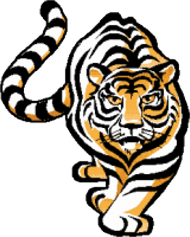 English Learner Advisory Committee (ELAC)Minutes/NotesTuesday, April 26, 20168:30 am Parent Center Room 10I. 	Welcome/Call to Order 	MemberMeeting was called to order by Ms. Bravo, member.II. 	Flag Salute 	CoordinatorFlag salute was led by Ms. Javelosa, Coordinator.III. 	Roll Call	CoordinatorTwo members were present. Quorum was not established. This will be an informational meeting only.IV.	Public Comment	PublicThere was no public comment.V.	Approval of Minutes	3-1-16Minutes from last meeting were reviewed. No comment was given. Minutes cannot be approved for lack of quorum.VI. 	Previous Buisiness 	 CoordinatorSign all Recommendation formsMembers present were informed that recommendation forms were signed by Ms. Luna during a Saturday Intervention Parent Workshop.VII.	New Business	PrincipalReveiw 2016-2017 BudgetBoth the Categorical and TSP budgets were reviewed. Review the 2016-2017 SPSAMembers present had a chance to review the SPSA for the coming year 2016-17 as well.Committee input for waivers 2016-2017Small survey was conducted with the members and the guests present regarding the two waivers for next year. ELAC Notes 4-26-16 VII.	New Business	PrincipalCommittee input for waivers 2016-2017 (Continued)One waiver is in regards to the banked-time Tuesdays. The school would like to present a waiver for all Tuesdays to be shortened rather than just the 26 the District requires. It would mean that we extend every school day by four minutes to make up for the hour a week for professional development, just as we have done this school year. The members and guests present agree that for consistency, it would be better that all Tuesdays be banked-time Tuesdays. One ELAC member also remembered and commented that an ELAC recommendation was made this year supporting the importance and the need for more teacher professional development.The second waiver is in regards to the assembling of a hiring committee. Rather than having The District place an employee here without our input if we had a vacancy, the waiver would allow for us to form a committee and conduct an interview of candidates. At a minimum, committee members would include an administrator, a parent, a classified employee, and a teacher. The members and guests agreed that having a hiring committee would benefit the school especially because it is so large.VIII.	Announcements	Community RepThere were no announcements except to express our thanks to the members present with a small token of appreciation. IX.	Adjournment	MemberThis is our last meeting of 2015-2016 until a new ELAC is assembled next year.Comité Asesor para Alumnos Aprendices de Inglés (ELAC)Acta/NotasMartes, 26 de abril, 20168:30 Centro de Padres Aula 10I. 	Bienvenida/Apertura de la reunión	MiembroReunión fue llamada al orden por Sra. Bravo, miembro.II. 	Saludo a la Bandera	CoordinadoraSra. Javelosa encabezo el saludo a la bandera.III.	Pasar la lista	CoordinadoraDos miembros estuvieron presentes.Quórum no se estableció. Esto será una reunión informacional solamente.IV.	Comentario público	PúblicoNo hubo comentario publico.V.	Aprobación del acta	Coordinadora1-3-16La acta de la ultima reunión fue repasada. No se dio comentario. La acta no puede ser aprobada por falta de quórum.VI.	Asuntos previos	PresidenteFirmar todas las formas de recomendacionesSe les informo a los miembros presentes que Sra. Luna firmo las formas de recomendaciones en un sábado de intervención después de un taller de padres.VII.	Asuntos nuevos	DirectoraRepaso del presupuesto 2016-2017Se revisaron los presupuestos categóricos y TSP.Repaso del plan único 2016-2017Miembros presentes también tuvieron la oportunidad de revisar el plan único para el rendimiento del estudiante (SPSA) para el próximo año 2016-17.Opiniones del comité sobre exenciones del 2016-2017Pequeña encuesta se llevo a cabo con los miembros y los invitados presentes con respecto a dos exenciones para el próximo año.ELAC Acta/Notas de 26-4-16VII.	Asuntos nuevos	DirectoraOpiniones del comité sobre exenciones del 2016-2017 (a continuación)Una exención es en respecto a los martes de salida temprano. La escuela quiere presentar una renuncia que todos los martes sean cortos en lugar de sólo los 26 que requiere el distrito. Esto significa que alargaríamos cada día por cuatro minutos para compensar la hora a la semana que se usa para el desarrollo profesional, tal y como hemos hecho este año escolar. Los miembros y los invitados presentes están de acuerdo que para la consistencia, sería mejor que todos los martes sean de salida temprano. Un miembro de ELAC también recordó y comentó que una recomendación de ELAC se hizo este año apoyando la importancia y la necesidad de más desarrollo profesional para los maestros.La segunda renuncia es con respecto al montaje de un Comité de contratación. Si tuviéramos una vacante, en lugar de dejar que el distrito nombre a un empleado aquí sin nuestra aportación, la exención permitiría formar un Comité y realizar una entrevista de los candidatos. Como mínimo, los miembros del Comité incluye un administrador, un padre, un empleado clasificado y un maestro. Los miembros y los invitados estuvieron de acuerdo que tener un Comité de contratación beneficiaría a la escuela sobre todo porque es tan grande.VIII.	Anuncios	Representante de Com.No hubo anuncios excepto de darle las gracias a los miembros presentes con una pequeña muestra de agradecimiento.IX.	Clausura de la reunión	MiembroEsta será nuestra ultima reunión del año 2015-2016 hasta que se forme un nuevo ELAC el año próximo.